Nabídka na zpracování projektové dokumentace EgnezaStavba: Rekonstrukce mostů v km 107,741 a 107,778 na tramvajové trati Most - LitvínovProjektová dokumentace - stupně: DSP/PDPSPředprojektová příprava (fakturační termín)Termíny	Koncept DSP k připomínkámodevzdání:     Podání žádosti o stavební povoleníČistopis DSP/PDPS (fakturační termín)do 2 měsíců od podpisu smlouvy do 3 měsíců od podpisu smlouvy do 5 měsíců od podpisu smlouvy do 5 měsíců od podpisu smlouvyČinnostiCena celkemI. Předprojektová přípravaII. Projektová dokumentace DSP/PDPSIII. Ostatní činnostiCelkemDPH 21 %Celková cena s DPH1 182 000 K č248 220 Kč1 430 220 K čV Most ě dne 12. 10. 2021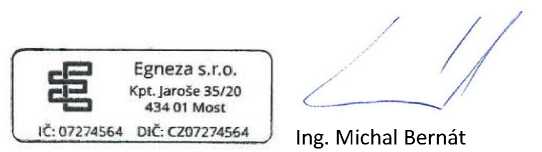 Stránka 1 z 11. Stavebně-technický průzkum2. Inženýrské sítě, zaměřeníDSP/PDPS - části A, B, C, DRozpočet, soupis prací (OTSKP)Koncepční a koordinační práce, projednáníInženýrská činnost včetně zajištění SPReprografické a kompletační práce